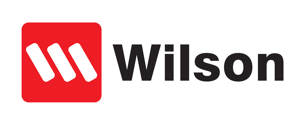 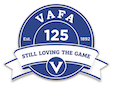 VAFA Wilson Women’s Football 2017Women’s PremierBrunswick RenegadesCaulfield GrammariansFitzroy-ACU MarcellinMelbourne UniversityOld Trinity GrammariansOld XaveriansSKOBs SAINTS VAFA Wilson Women’s Football 2017Women’s Development Division 1BeaumarisMonash BluesOld Brighton GrammariansOld Geelong Old HaileyburyOrmond AFCSt Mary’s Salesian West Brunswick AFCVAFA Wilson Women’s Football 2017Women’s Development Division 2CollegiansHampton Rovers AFCOakleigh AFCOld Camberwell GrammariansOld Carey GrammariansSt Bedes / Mentone TigersUHS – WYarra Old GrammariansVAFA Wilson Women’s Football 2017Women’s Development Division 3AJAX AFCIvanhoe AFCMazenod OCMelbourne University 2Old MentoniansTherry Penola VAFA Wilson Women’s Football 2017Women’s Development Division 4Brunswick Renegades 2Bulleen Templestowe AFCCanterburyDe La Salle OCFitzroy - ACU 2Hawthorn AFCSKOBs SAINTS 2South Melbourne DistrictsSt Mary’s Salesian 2Swinburne University AFC